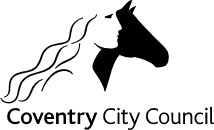 The Town and Country Planning (General Permitted Development) (England) (Amendment) (No. 2) Order 2020Application for approval of a report for the management of the construction of the development (CEMP) PLEASE NOTE: This application form ONLY applies to approved development and the submission of a report for the management of the construction of the development(CEMP) which sets out the proposed development hours of operation and how any adverse impact of noise, dust, vibration and traffic on occupiers of the building and adjoining owners or occupiers will be mitigated.SubmissionPlease submit this application form, alongside any relevant additional information indicated above, to planning@coventry.gov.uk.  To assist us with the processing of your application please include the following text in the subject box of the email – application to provide the local planning authority with a report for the management of the construction of the development (CEMP).Prior Approval reference numberPA/Name of developer Address/location of developmentPostcodeContact NumberEmail addressDate of completionPlease tick relevant box to confirm submission of information belowYesNomitigation of adverse impact of noisemitigation of adverse impact of dustmitigation of adverse impact of vibrationmitigation of adverse impact of trafficmitigation of adverse impact on occupiers of the building and adjoining owners